                          Sonntag,   3. Mai. 2015,      17 UhrONO (Kramgasse 6, Bern)                             WEIT GEHEN   – WEITER GEHEN  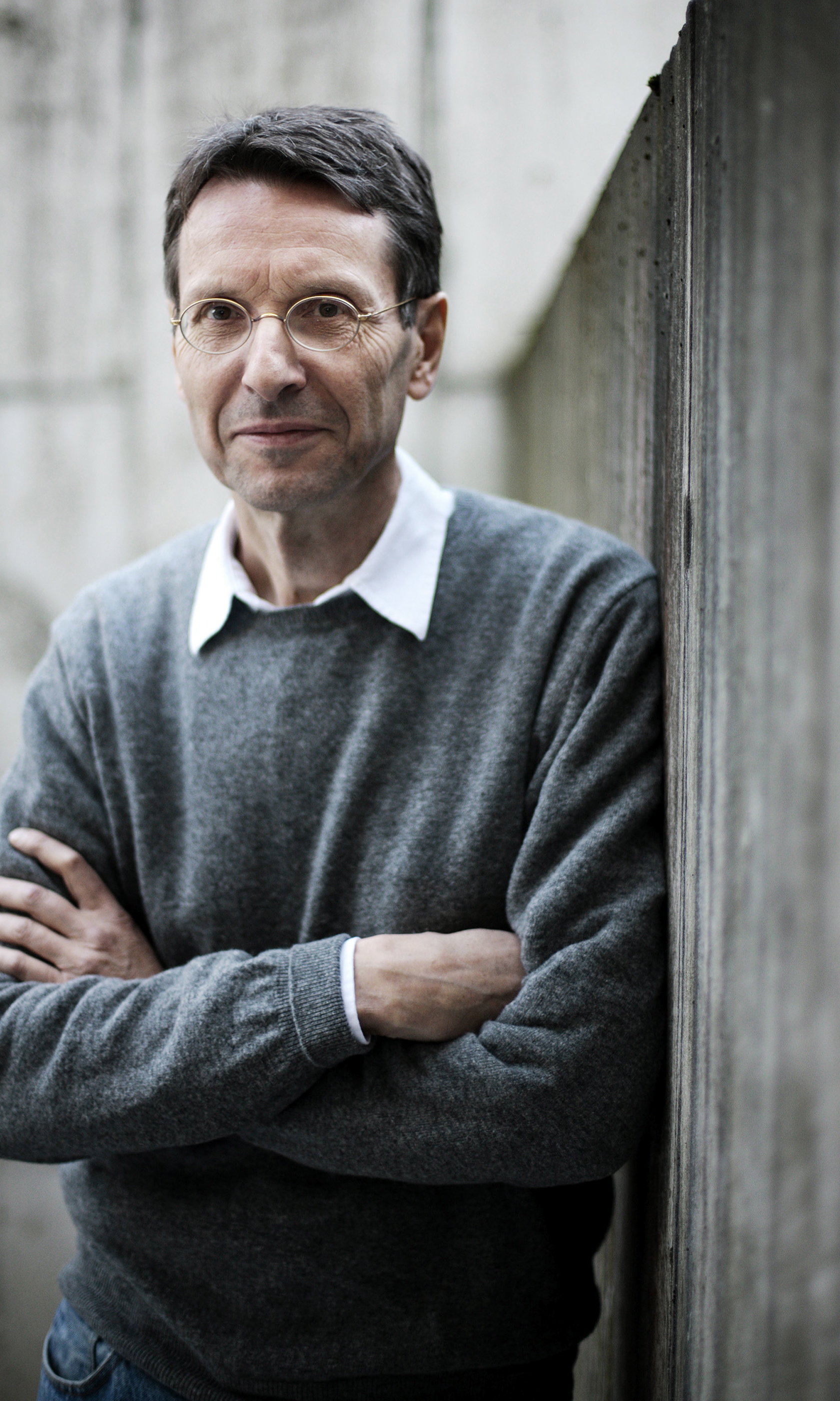 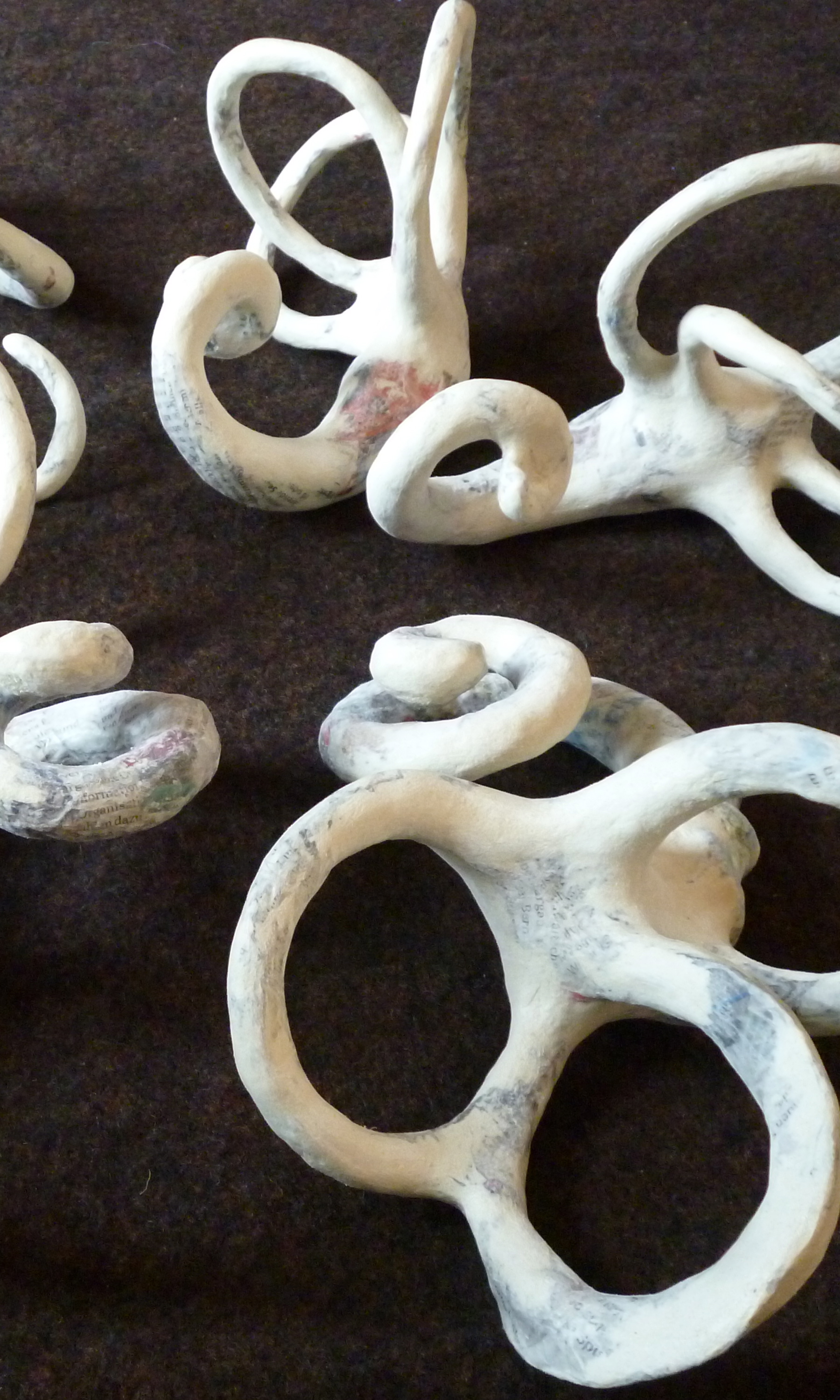 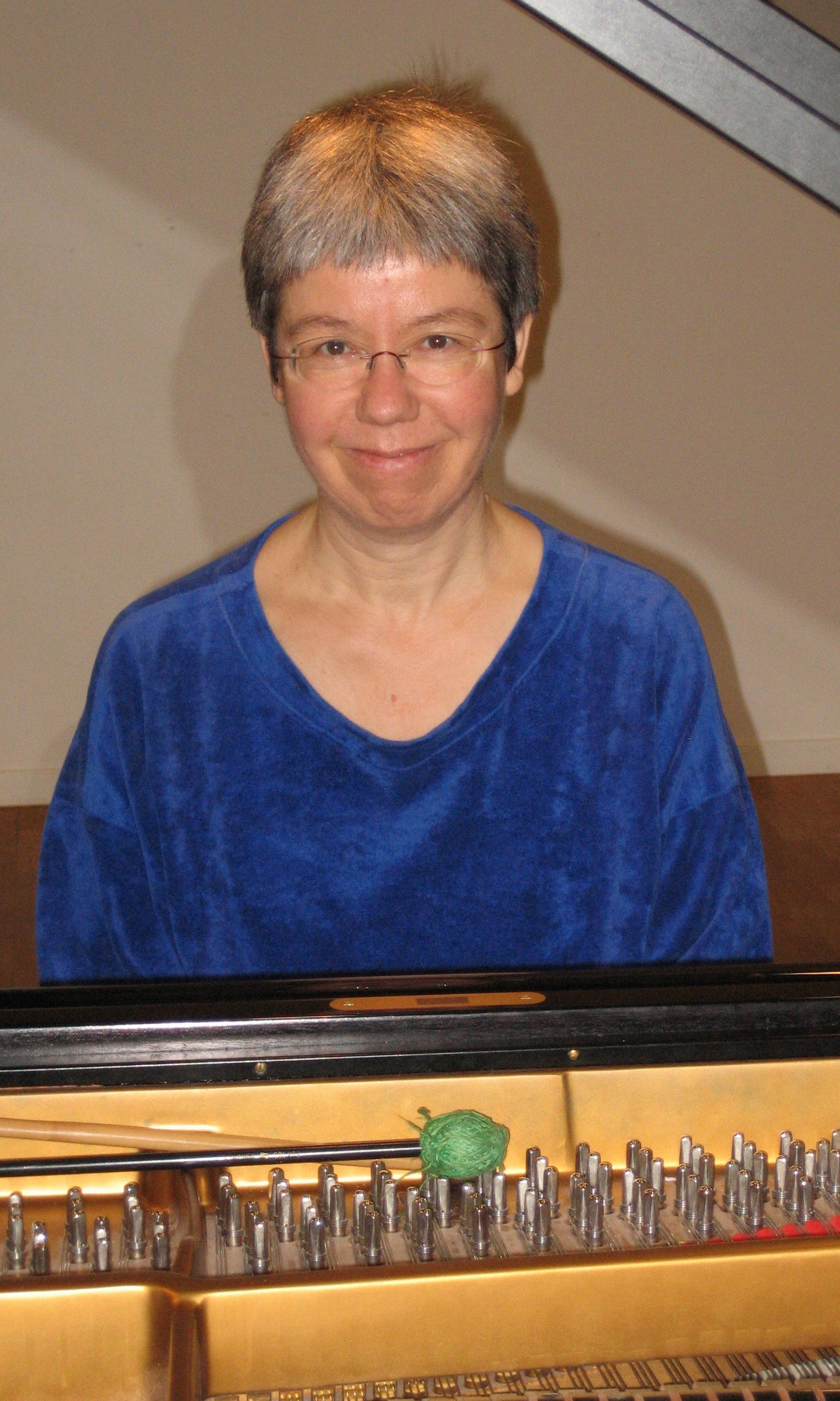 Benefiz-Veranstaltung zu Gunsten des Projekts „Voz do Cerrado“ (Brasilien)Katharina Weber     Improvisation, KlavierChristiane Lenz        Raum-installationFranz Dodel               Lesung      Katharina Weber lebt in Bern als Pianistin, Komponistin und Musiklehrerin. Demnächst wird eine Improvisations-CD mit Fred Frith und Fredy Studer bei Intakt Records herauskommen. Franz Dodel lebt in Bern als freischaffender Autor. Letzte Veröffentlichung: Nicht bei Trost. Mikrologien, Edition Korrespondenzen Wien, 2014. Christiane Lenz lebt und arbeitet als bildende Künstlerin in Biel. Installationen und Objekte sowie Zeichnungen. Bewusste Auseinandersetzung mit „einfachen“ Materialien.Die Organisation E-CHANGER initiiert das von zwei Schweizer Frauen (Umweltingenieurin, Sozialbetreuerein) geleitete Projekt „Voz do Cerrado“ im Jequitinhonha-Tal (Brasilien), mit welchem verarmten Bauern trotz zunehmendem Grossgrundbesitz eine landwirtschaftliche Lebensgrundlage ermöglicht wird. 